附件：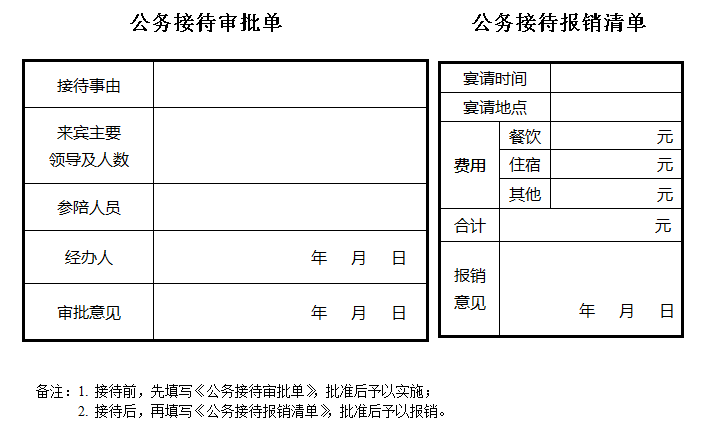 –––––––––––––––––––––––––––––––––– 